I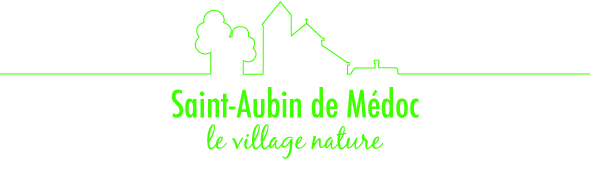 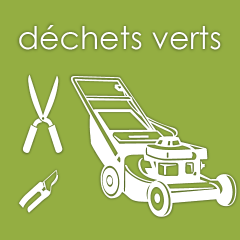 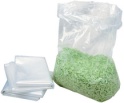 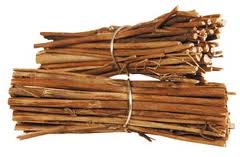 I